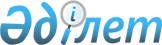 Тарбағатай ауданы Құмкөл ауылдық округiне қарасты Қарғыба елді мекеніне шектеу іс-шарасын белгiлеу туралы
					
			Күшін жойған
			
			
		
					Шығыс Қазақстан облысы Тарбағатай ауданы Құмкөл ауылдық округі әкімінің 2018 жылғы 11 желтоқсандағы № 25 шешімі. Шығыс Қазақстан облысы Әділет департаментінің Тарбағатай аудандық Әділет басқармасында 2018 жылғы 19 желтоқсанда № 5-16-168 болып тіркелді. Күші жойылды - Шығыс Қазақстан облысы Тарбағатай ауданы Құмкөл ауылдық округі әкімінің 2019 жылғы 28 қарашадағы № 22 шешімімен
      Ескерту. Күші жойылды - Шығыс Қазақстан облысы Тарбағатай ауданы Құмкөл ауылдық округі әкімінің 28.11.2019 № 22 шешімімен (алғашқы ресми жарияланған күнiнен кейiн күнтiзбелiк он күн өткен соң қолданысқа енгiзiледi).

      РҚАО-ның ескертпесі.

      Құжаттың мәтінінде түпнұсқаның пунктуациясы мен орфографиясы сақталған.
      "Қазақстан Республикасындағы жергілікті мемлекеттік басқару және өзін-өзі басқару туралы" Қазақстан Республикасының 2001 жылғы 23 қаңтардағы Заңының 35-бабы 2-тармағына, "Ветеринария туралы" Қазақстан Республикасының 2002 жылғы 10 шiлдедегi Заңының 10-1 бабы 7) тармақшасына сәйкес, Қазақстан Республикасы Ауыл шаруашылығы министрлігі ветеринариялық бақылау және қадағалау Комитетінің Тарбағатай аудандық аумақтық инспекциясы басшысының 2018 жылғы 09 қарашадағы № 637 ұсынысы негiзiнде, Құмкөл ауылдық округінің әкімі ШЕШТІ:
      1. Мүйізді ірі қара малдары арасынан бруцеллез ауруының шығуына байланысты Тарбағатай ауданы Құмкөл ауылдық округiне қарасты Қарғыба елді мекеніне шектеу іс-шаралары белгіленсін.
      2. Осы шешімінің орындалуын бақылауды өзіме қалдырамын.
      3. Осы шешім оның алғашқы ресми жарияланған күнінен кейін күнтізбелік он күн өткен соң қолданысқа енгізіледі.
					© 2012. Қазақстан Республикасы Әділет министрлігінің «Қазақстан Республикасының Заңнама және құқықтық ақпарат институты» ШЖҚ РМК
				
      Құмкөл ауылдық округінің әкімі

Т. Көнекбаев
